Об организации в Артинском городском округе проведения информационно-пропагандистских мероприятий по разъяснению сущности терроризма и экстремизма и их общественной опасности, а также по формированию у граждан неприятия идеологии терроризма и экстремистских проявлений            В соответствии с Федеральным законом от 25 июля 2002 года № 114-ФЗ "О противодействии экстремистской деятельности", Федеральным законом от 06 октября 2003 года № 131-ФЗ "Об общих принципах организации местного самоуправления в Российской Федерации", Федеральным законом от 06 марта 2006 года № 35-ФЗ "О противодействии терроризму", руководствуясь Уставом Артинского городского округаПОСТАНОВЛЯЮ:          1. Утвердить Положение "Об организации в Артинском городском округе проведения информационно-пропагандистских мероприятий по разъяснению сущности терроризма и экстремизма и их общественной опасности, а также по формированию у граждан неприятия идеологии терроризма и экстремистских проявлений" (прилагается).2. Опубликовать настоящее постановление в Муниципальном вестнике газеты "Артинские вести" и на официальном сайте Артинского городского округа.3.   Контроль исполнения настоящего Постановления оставляю за собой.Глава Артинского городского округа                                           Константинов А.А.                  Приложение УтвержденоПостановлением АдминистрацииАртинского городского округаот «09» августа 2018 № 540ПОЛОЖЕНИЕоб организации в Артинском городском округе проведения информационно-пропагандистских мероприятий по разъяснению сущности терроризма и экстремизма и их общественной опасности, а также по формированию у граждан неприятия идеологии терроризма и экстремистских проявлений1. Общие положения        1.1. Настоящее Положение об организации в Артинском городском округе проведения на территории Артинского городского округа информационно-пропагандистских мероприятий по разъяснению сущности терроризма и экстремизма и их общественной опасности, а также формированию у граждан неприятия идеологии терроризма и экстремистских проявлений (далее - Положение) направлено на реализацию полномочий органов местного самоуправления в области противодействия терроризму и экстремизму.         1.2. Настоящее Положение в соответствии с действующим законодательством Российской Федерации и Свердловской области определяет правовые и организационные основы осуществления информационно-пропагандистских мероприятий по разъяснению сущности терроризма и экстремизма и их общественной опасности, а также формированию у граждан неприятия идеологии терроризма и экстремистских проявлений, в том числе путем распространения информационных материалов, печатной продукции, проведения разъяснительной работы и иных мероприятий органами местного самоуправления Артинского городского округа, учреждениями, организациями всех форм собственности, общественными объединениями.          1.3. Для целей настоящего Положения применяется понятие "информационно-пропагандистские мероприятия по разъяснению сущности терроризма и экстремизма" и их общественной опасности, а также формированию у граждан неприятия идеологии терроризма и экстремистских проявлений - это комплекс информационно-просветительских, информационно-пропагандистских мероприятий среди всех групп населения Артинского городского округа, направленных на формирование неприятия идеологии терроризма.2. Основные цели и задачи          2.1. Основными целями информационно-пропагандистских мероприятий по разъяснению сущности терроризма и экстремизма и их общественной опасности, а также формированию у граждан неприятия идеологии терроризма и экстремистских проявлений на территории Артинского городского округа являются:          2.1.1. Противодействие терроризму и экстремизму на территории Артинского городского округа.          2.1.2. Формирование единого антитеррористического информационного сообщества на основе постоянно действующих и взаимодействующих информационных ресурсов.          2.1.3. Оказание позитивного воздействия на граждан Артинского городского округа с целью формирования у них неприятия идеологии терроризма и экстремистских проявлений.          2.1.4. Формирование толерантности и межэтнической культуры среди населения Артинского городского округа, особенно в молодежной среде, профилактика агрессивного поведения.          2.1.5. Недопущение радикализации различных групп населения Артинского городского округа, прежде всего молодежи, и вовлечения их в террористическую и экстремистскую деятельность.          2.1.6. Снижение социальной напряженности, обеспечение общественно-политической и социально-экономической стабильности на территории Артинского городского округа.          2.1.7. Предупреждение и пресечение распространения идеологии терроризма и экстремистских проявлений на территории Артинского городского округа.          2.2. Основными задачами организации и проведения информационно-пропагандистских мероприятий, направленных на раскрытие сущности и разъяснения общественной опасности терроризма и экстремизма, оказание позитивного воздействия на граждан с целью формирования у них неприятия идеологии терроризма являются:          2.2.1. Информирование населения по вопросам противодействия терроризму и экстремизму на территории Артинского городского округа.          2.2.2. Проведение разъяснительно-воспитательной работы среди детей и молодежи, направленной на формирование культуры межэтнического, межконфессионального общения и навыков личной безопасности.          2.2.3. Информационно-пропагандистская работа среди населения Артинского городского округа, направленная на устранение причин и условий, способствующих совершению действий экстремистского и террористического характера.          2.2.4. Недопущение пропаганды и публичного демонстрирования нацистской атрибутики и символики, сходных с нацистской до степени смешения, наличия свастики и иных элементов экстремистской направленности на объектах, расположенных на территории Артинского городского округа.3. Основные направления информационно-пропагандистских мероприятий по разъяснению сущности терроризма и экстремизма и их общественной опасности, а также формированию у граждан неприятия идеологии терроризма и экстремистских проявлений          3.1. Основными направлениями проведения информационно-пропагандистских мероприятий по разъяснению сущности терроризма и экстремизма и их общественной опасности, а также формированию у граждан неприятия идеологии терроризма и экстремистских проявлений на территории Артинского городского округа являются:          3.1.1. Организация и проведение информационно-пропагандистских мероприятий, направленных на раскрытие сущности и разъяснение общественной опасности терроризма и экстремизма.          3.1.2. Обучение населения Артинского городского округа формам и методам предупреждения террористических угроз, порядку действий при их возникновении, а также при ликвидации последствий их проявлений.          3.1.3. Разработка и распространение памяток, листовок, размещение актуальной тематической информации в средствах массовой информации, в том числе на официальных сайтах органов местного самоуправления, организаций всех форм собственности, а также общественных объединений, расположенных и действующих на территории Артинского городского округа.         3.1.4. Организация и проведение тематических занятий с обучающимися образовательных организаций, детских и подростковых культурно-досуговых учреждений, расположенных и действующих на территории Артинского городского округа, независимо от форм собственности, направленных на формирование уважения, принятия и понимания богатого многообразия культур народов Российской Федерации, их традиций и ценностей, профилактику проявлений ксенофобии и укрепления толерантности.         3.1.5. Проведение постоянной разъяснительной работы среди молодежи Артинского городского округа в форме бесед, семинаров, тематических публичных мероприятий, направленных на разъяснение сущности терроризма и экстремистских проявлений и их общественной опасности, гармонизацию межэтнических и межкультурных отношений, а также формирование у молодежи неприятия идеологии терроризма.         3.1.6. Приобретение, изготовление и использование на территории Артинского городского округа наглядных пособий, учебно-методических пособий, видеороликов, кино- и видеофильмов по антитеррористической тематике, толерантного отношения к людям других национальностей и религиозных конфессий с целью формирования у населения неприятия терроризма и экстремизма как явлений, а также уважительного отношения к культуре и традициям народов, проживающих на территории Артинского городского округа.         3.1.7. Участие в проведении мониторинга местных печатных СМИ, электронных СМИ и социальных сетей информационно-телекоммуникационной сети Интернет с целью выявления негативных социальных явлений и ситуаций на территории Артинского городского округа.         3.1.8. Участие в использовании местных средств массовой информации и информационно-телекоммуникационной сети Интернет, а также средств наружной рекламы для оказания профилактического воздействия на лиц, наиболее подверженных или попавших под влияние идеологии терроризма.         3.1.9. Участие в выявлении и привлечении к ответственности в соответствии с российским законодательством лиц, распространяющих печатную, кино-, фото-, аудио- и видеопродукцию, направленную на пропаганду идеологии терроризма, экстремистских идей, возбуждение социальной, расовой, национальной и религиозной розни, а также пропагандирующих фашизм, шовинизм, антисемитизм и национально-экстремистские взгляды.         3.1.10. Обеспечение функционирования раздела "Страница безопасности" на официальных сайтах органов Артинского городского округа в информационно-телекоммуникационной сети Интернет.         3.1.11. Организация и проведение на территории Артинского городского округа Дня солидарности в борьбе с терроризмом.4. Участие органов местного самоуправления Артинского городского округа,муниципальных учреждений, организаций всех форм собственности, осуществляющих свою деятельность на территории Артинского городского округа, в информационно-пропагандистских мероприятиях по разъяснению сущности терроризма и экстремизма и их общественной опасности, а также формированию у граждан неприятия идеологии терроризма и экстремистских проявлений          4.1. С целью реализации основных направлений проведения информационно-пропагандистских мероприятий по разъяснению сущности терроризма и экстремизма и их общественной опасности, формированию у граждан неприятия идеологии терроризма, а также формированию на территории Артинского городского округа единого антитеррористического информационного сообщества, участие в информационно-пропагандистских мероприятиях принимают органы местного самоуправления Артинского городского округа, организации всех форм собственности (далее - организации), общественные объединения, расположенные и действующие на территории Артинского городского округа, в рамках законодательства Российской Федерации, Свердловской области, муниципальных нормативных правовых актов Артинского городского округа, а также в пределах решения своих уставных задач и компетенции.          4.2. Обучение населения Артинского городского округа способам предупреждения террористических угроз, порядку действий при их возникновении, а также при ликвидации последствий их проявлений проводится:          4.2.1. С работающим населением:          4.2.1.1. В организациях в рамках подготовки по программе обучения работающего населения в области гражданской обороны и защиты от чрезвычайных ситуаций природного и техногенного характера.          4.2.1.2. В государственном казенном учреждении дополнительного профессионального образования Свердловской области "Учебно-методический центр по гражданской обороне и чрезвычайным ситуациям Свердловской области" и курсах учебно-методического центра по гражданской обороне и чрезвычайным ситуациям в Артинском городском округе.          4.2.1.3. Во время проведения учений и тренировок по гражданской обороне и защите от чрезвычайных ситуаций по месту работы.          4.2.1.4. Путем самостоятельного изучения с использованием электронных и печатных средств массовой информации (телевидение, радио, интернет-ресурсы, печатные издания).          4.2.2. С неработающим населением:          4.2.2.1. В учебно-консультационных пунктах по обучению неработающего населения в области гражданской обороны, защиты от чрезвычайных ситуаций природного и техногенного характера и пожарной безопасности Артинского городского округа.          4.2.2.2. Во время проведения учений и тренировок по гражданской обороне и защите от чрезвычайных ситуаций по месту жительства.          4.2.2.3. Путем самостоятельного изучения с использованием электронных и печатных средств массовой информации (телевидение, радио, интернет-ресурсы, печатные издания).          4.2.3. С обучающимися образовательных организаций, осуществляющих образовательную деятельность по основным общеобразовательным программам, образовательным программам среднего профессионального образования и образовательным программам высшего образования:          4.2.3.1. При проведении занятий в учебное время по соответствующим программам в рамках курса "Основы безопасности жизнедеятельности" и дисциплины "Безопасность жизнедеятельности".          4.2.3.2. При проведении бесед, игровых программ, тематических занятий, конкурсов, с просмотром кино- и видеороликов и т.п. по профилактике терроризма и экстремизма с последующим их разъяснением.          4.2.3.3. Во время проведения учений и тренировок по гражданской обороне и защите от чрезвычайных ситуаций по месту учебы.          4.2.3.4. Путем самостоятельного изучения с использованием электронных и печатных средств массовой информации (телевидение, радио, интернет-ресурсы, печатные издания).          4.3. Руководители организаций, учреждений, предприятий осуществляют:          4.3.1. Проведение обучения персонала способам предупреждения террористических угроз, порядку действий при их возникновении, а также при ликвидации последствий их проявлений.          4.3.2. Размещение на территории подчиненных объектов информационных стендов по профилактике терроризма и экстремизма.          4.3.3. Распространение среди персонала листовок и памяток с полезной информацией по способам предупреждения террористических угроз, порядку действий при их возникновении, а также при ликвидации последствий их проявлений.          4.3.4. Использование местных средств массовой информации, официальных информационных сайтов, средств наружной рекламы для размещения социально значимой информации по разъяснению сущности терроризма и экстремизма и их общественной опасности, а также формирования у граждан неприятия идеологии терроризма.          4.3.5. Проведение ежегодно в преддверии 3 сентября мероприятия, посвященного Дню солидарности в борьбе с терроризмом, а также принятие участия в мероприятиях в честь Дня солидарности в борьбе с терроризмом.          4.3.6. Приглашение для организации и проведения мероприятий представителей территориальных органов федеральных органов исполнительной власти, членов Антитеррористической комиссии Артинского городского округа и иных специалистов в области противодействия терроризму и экстремизму, а также ветеранов боевых действий - участников контртеррористических операций.          4.4. Руководители территориальных органов федеральных органов исполнительной власти, осуществляющих свою деятельность на территории Артинского городского округа, проводят по направлениям профессиональной деятельности информационно-пропагандистские мероприятия по разъяснению сущности терроризма и экстремизма и их общественной опасности, а также формированию у граждан неприятия идеологии терроризма, а также оказывают содействие руководителям организаций в подготовке и проведении таких мероприятий.          4.5. Руководители средств массовой информации, осуществляющих свою деятельность на территории Артинского городского округа, независимо от форм собственности принимают участие в подготовке и публикации материалов по профилактике терроризма и экстремизма.5. Финансовое обеспечение информационно-пропагандистских мероприятий по разъяснению сущности терроризма и экстремизма и их общественной опасности, а также формированию у граждан неприятия идеологии терроризма экстремистских проявлений          5.1. Финансовое обеспечение информационно-пропагандистских мероприятий по разъяснению сущности терроризма и экстремизма и их общественной опасности, а также формированию у граждан неприятия идеологии терроризма осуществляется:          5.1.1. Для организаций, финансируемых за счет средств федерального бюджета, - за счет средств организаций и федерального бюджета.          5.1.2. Для организаций, финансируемых за счет средств областного бюджета, - за счет средств организаций и областного бюджета.          5.1.3. Для организаций, финансируемых за счёт средств бюджета Артинского городского округа, - за счет средств организаций и бюджета Артинского городского округа.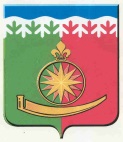 АДМИНИСТРАЦИЯ АРТИНСКОГО ГОРОДСКОГО ОКРУГАПОСТАНОВЛЕНИЕот09.08.201809.08.2018№540пгт. Артипгт. Арти